UPISI U PRVI RAZRED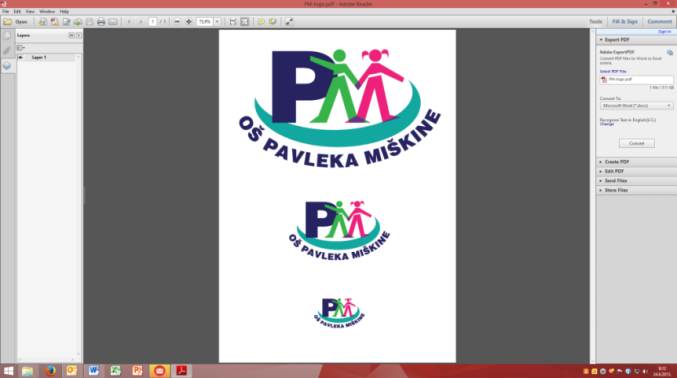 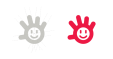 šk. god. 2024./25.Poštovani roditelji!Polazak u školu važan je događaj za cijelu obitelj. Kako bi djetetovo školovanje započelo što uspješnije, prije upisa u školu važno je procijeniti djetetovu spremnost za polazak u školu. Spremnost djeteta utvrđuje stručno povjerenstvo škole kojoj dijete pripada prema mjestu stanovanja.Upisno područje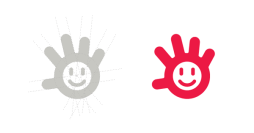 Upisno područje OŠ Pavleka Miškine čine ulice: Antunovac, Cerovac, Čičkovina, Domobranska, Drage, Dražice, Grabrovac, Ibrišimovićeva, Ilica parni brojevi od broja 198 do 258, Jaruga, Kajfešov brijeg, Kestenovac, Klanac, Krčelićeva od broja 1 do 13 i od broja 2 do 20, Kruškovac, Kuniščak, Mandaličina, Nad lipom, Pećine, Podfuščak, Podfuščak 1, Prevoj, Sveti Duh od broja 1 do 59 i od broja 2 do 62, Šestinski Dol, Šestinski Dol odvojak, Šipki, Topnička, Ulica Gualdo Tadino, Vidikovac, Vidovčica, Vidovčica 1, Vinogradi - parni brojevi od broja 86 do kraja, neparni od broja 89 do kraja, Vinogradi odvojak, Vinogradske stube, Vrhovec, Vukasovićeva, Zamorski breg, Zamorski breg odvojak, Zatišje.Djeca prijavljena na adresi koja ne pripada upisnom području naše škole, trebaju provjeru spremnosti za školu obaviti u školi kojoj pripadaju po mjestu stanovanja te poslati molbu za upis izvan upisnog područja koja treba sadržavati osnovne podatke o djetetu te razloge za upis izvan upisnog područja!Termini pregledaDjeca koja pripadaju našem upisnom području, obavit će preglede kod školske liječnice dr. Ljiljane Čihoratić Tirić u Domu zdravlja Črnomerec te u školi kod psihologa i pedagoga.Termin liječničkog pregleda kod dr. Čihoratić Tirić treba dogovoriti putem aplikacije Terminko.hr (tel. 3707-029)Termin provjere djetetove spremnosti za školu kod pedagoga i psihologa treba dogovoriti javljanjem na brojeve telefona pedagoške službe: 6454 963 ili 6454 964   ili na e-mail adrese: mirna.loncar1@skole.hr ili kristina.cehil@skole.hr ili mila.tavic@skole.hr, neovisno o dogovorenom terminu kod školske liječnice. Na preglede je potrebno donijeti djetetov OIB i medicinsku dokumentaciju relevantnu za školu ukoliko dijete ima poteškoća u razvoju (nalazi logopeda / psihologa / psihijatra / stručnog tima vrtića).Upisi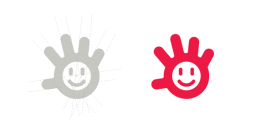 Upisi u prvi razred djece za koju je stručno povjerenstvo utvrdilo da su spremna za školu bit će u prizemlju škole u sljedećim terminima:Srijeda, 5. lipnja 2024. od 16 do 18 satiČetvrtak, 6. lipnja 2024. od 16 do 18 satiNa upise treba donijeti potvrde o zaposlenju oba roditelja ukoliko dijete upisujete u produženi boravak.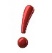 Veselimo se Vašem dolasku